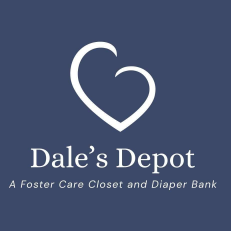 Foster Parent Intake Form Please fill out the following information to become a registered foster parent through Dales Depot to receive support through our agency and discounts when taking in new foster youth. Name: ____________________________  Secondary  Parent: __________________________________ Address: _____________________________________________________________________________ ________________________________________________________________________________________________________________________________________________________________________ Main contact number: _________________________________ May we text? Y / N Alternative Number: ___________________________________ May we text? Y / NNumber of kids in the home: ______ Number of foster kids: ________ Foster Agency: __________________________ Foster Care Caseworker: __________________________  CYS caseworker/County: ________________________________________________________________ Other agencies involved: ________________________________________________________________Biggest Need? ______________________________________________________________________________________________________________________________________________________________How did you hear about us? _____________________________________________________________________________________I would like more information about how to get involved/volunteer: Y / N I would like more information about our foster parent support group: Y / NI would like more information about local resources that can help meet additional needs: Y / NCommunity member Intake Form Please fill out the following information to become a registered through our system to receive support through our agency. Name: ____________________________  Secondary  Parent: __________________________________ Address: _____________________________________________________________________________ ________________________________________________________________________________________________________________________________________________________________________ Main contact number: _________________________________ May we text? Y / N Alternative Number: ___________________________________ May we text? Y / NNumber of kids/grandchildren in the home: ___________ Is there any current CYS involvement? _____________________________________________________  CYS caseworker/County: _______________________________________________________________  Other agencies involved: _______________________________________________________________   __________________________________________________________________________________Biggest Need? ______________________________________________________________________________________________________________________________________________________________How did you hear about us?_____________________________________________________________I would like more information about how to get involved: Y / N I would like more information about local resources that can help meet additional needs: Y / NIntake questionnaireDo you have income?  Y / NWhat type of income do you receive?  How much? How Frequently?__________________________________________________________________________________________________________________________________________________________________________ _____________________________________________________________________________________ What are the circumstances that you are unable to meet your current needs?_____________________________________________________________________________________ _____________________________________________________________________________________ _____________________________________________________________________________________ What is your plan that you will be able to meet your needs again?_____________________________________________________________________________________ _____________________________________________________________________________________ _____________________________________________________________________________________ Do you receive WIC or any other government assistance? Please list with last date received: _____________________________________________________________________________________ _____________________________________________________________________________________ _____________________________________________________________________________________Agreement Dales Depot is a local nonprofit agency aimed at supporting foster youth and preventing placement of children due to poverty related concerns. We can support and provide resources to caregivers to meet those goals. Due to the limited resources that Dale’s depot has, by signing this agreement you agree to the following:
I agree that I will use the items received from dales depot for their intended purpose. I agree that if I receive items given to me by Dales Depot and no longer need them that I will donate them back to Dales Depot or even give the items forward without receiving any profit. I understand that Dales Depot is a volunteer-based agency that relies on donations and volunteer support. I will be kind when requesting goods and understand if they are not in stock or they are not able to help me at this time.  Dale’s depot staff can refuse to help you if they feel you are breaking this agreement. Highly needed items each have limits on how often you can request them. A staff member can tell you when you are able to request the item again. I agree that I will not resell them on any social media platform or exchange any money from the goods received through Dales Depot. I understand that if it is discovered that I have gained monetary value from donations received from Dales Depot, Dales Depot has the right to refuse any further assistance to me. I understand that if I am involved with any other agency, Dales Depot Staff is allowed to communicate with those parties to ensure all needs are met and there is not a duplication of services. Dales Depot has the right to inform the other agencies if fraud/theft is committed.All Staff at Dales Depot are mandated reporters and if there is a concern that leads to the safety of child, it is the law that we report the concerns to local authorities. Signature:_______________________________________ Date:____________ Signature:_______________________________________ Date:____________ Staff Signature: __________________________________ Date:____________